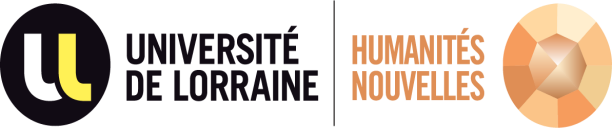 École doctorale Humanités nouvelles – Fernand BraudelCompte rendu du ConseilLundi 4 juillet 202215h00-17h00(Campus Île du Saulcy)Membres présentsFrançois Audigier, Nathalie Collé, Éléna Di Pede, Stéphane Dufour, Jean El Gammal, Béatrice Fleury, Isabelle Gaudy-Campbell, Sylvie Grimm-Hamen, Sylvie Hanicot-Bourdier, Françoise Lartillot, Mathieu Lembezat, Aude Meziani, Kine Ngom, Katalin Por, Florian Rosinski, Isabelle Vitry.Membres excusésJulie d’Andurain, Clotilde Boulanger, Isabelle Brian, Véronique Cnockaert, Gilles Drogue, Jacques Elfassi, Didier Francfort, Catherine Lanneau, Dominique Longrée, Fabrice Montebello, Marion Ott.Approbation du compte-rendu du 28 mars 2022Le compte-rendu du 9 mai 2022 est approuvé par la totalité des membres présents. Il sera déposé sur le site internet de l’ED.Informations généralesRentrée de l’EDDate de la manifestation : lundi 14 novembre 2022Titre de la manifestation : « Quand journaliste et chercheur coopèrent sur une thématique historique »Intervenants Léandre Mandard est agrégé d’histoire et doctorant au Centre d’histoire de Sciences-Po (CHSP). Il s’intéresse à l’histoire sociale, culturelle et environnementale de la modernisation agricole en Bretagne. Sa thèse, sous la direction d’Alain Chatriot, a pour titre provisoire : « Révolution dans le bocage : genèse, exécution et contestations du remembrement rural en Bretagne (1941-2007) ».Inès Léraud est documentariste et journaliste d’investigation indépendante. Collaboratrice régulière de l’émission Les Pieds sur terre sur France Culture, elle est membre du comité éditorial du média Disclose et co-fondatrice du média Splann ! Co-autrice de la bande dessinée d’investigation Algues vertes, l’histoire interdite (La Revue dessinée-Delcourt, 2019), elle écrit actuellement un scénario de bande dessinée sur l’histoire du remembrement en France.ProposCette journaliste et ce chercheur conduisent une recherche ensemble en Bretagne. Après quelques tâtonnements, une coopération s’est mise en place : ils mènent des entretiens ensemble, font parfois des terrains à deux, mettent en commun leurs archives et ressources. Ils traiteront des méthodes qu’ils ont mises en place mais aussi des difficultés que cela représente du point de vue des organismes pour lesquels ils travaillent. Enfin, ils expliqueront en quoi leurs recherches s’enrichissent mutuellement.Cérémonie des docteursLa cérémonie se déroulera le 2 décembre 2022, à Metz, sur le campus Saulcy, Amphi Lemoigne, selon des dispositions similaires à celles de 2021. La cérémonie sera organisée sous les auspices des 10 ans de l’UL.Pour notre école et pour rappel, seront distingué·es : Prix UL : Marie Mossé (LIS)Prix de thèse ED : Julien Bazile (CREM) ; Florine Berthe (IDEA), Frédérique Morel-Doridat (LOTERR), Bryan Muller (CRULH).HCERESNous aurons à gérer un dossier important avec les visites de l’HCERES. La date de la visite de l’ED n’est pas encore connue. Un représentant de l’ED devant assister à chacune des visites des équipes, il serait important que nous disposions du calendrier de chacune. Contrats doctoraux3 candidates se sont présentées pour le pôle CLCS. Trois contrats étaient à pourvoir. Les trois ont obtenu un contrat. Il s’agit – par ordre alphabétique – de :JEAN Lucile - CREMRYDZEK Lucie - 2L2SSELHAUSEN-KOSINSKI Pénélope - CREM18 candidates et candidats se sont présenté·es pour le pôle TELL. 8 contrats étaient à pourvoir. Par ordre alphabétique, les candidates et candidats retenu·es sur la liste principale sont :BARRET Manon - LISBELLOTTO Julie - CRULHFAGNOT Arthur - CRULHKIMTO DOUNGOUS Chantal Mlada - IDEAPETRUZELLA Thomas - EcrituresMORELLO Carolina - LISSCHULZ Niklas - LOTERRZEBDI-BARTZ Chrystalle -  CEGILLes 4 candidates et candidats retenu·es sur la liste complémentaire sont : MASERO Chloé – CRULHDE SOUSA Vincent – LOTERRPAPOTTO David – EcrituresDALBIN Camille - CEGILLe concours s’est déroulé dans de bonnes conditions. Il apparaît que les candidates et candidats étaient pour la très grande majorité d’entre eux bien préparé·es. Les auditions étaient de qualité. Ce qui ne facilitait pas la sélection bien que des caractéristiques se soient précisées au fur et à mesure des trois demi-journées consacrées au pôle Tell. Elles concernaient la maîtrise du sujet, plus particulièrement au moment de l’échange. Deux des doctorants élus au conseil font part de leur expérience dans la préparation de ce concours. En effet, tous les candidats et toutes les candidates reçoivent un courrier de leur part dans lequel ils et elles sont invité·es à se présenter à un oral blanc (sur le site de Nancy et sur celui de Metz). Un appel à volontaires a été lancé auprès des doctorantes et doctorants de l’ED HN-FB et de l’ED SLTC. Cela a permis de constituer des jurys de 4 à 5 personnes. Indéniablement, cette préparation ainsi que celle dans les unités ont été profitables.Concernant le concours lui-même, au cours de l’année à venir, nous tenterons de voir avec le vice-président recherche s’il ne serait pas possible de fusionner les contrats des deux pôles pour qu’un véritable concours au niveau de l’ensemble de l’ED soit organisé.Bilan des formations proposées par l’ED en 2021-2022Aude Meziani a présenté au conseil les résultats d’une enquête sur les formations conduites au sein de l’ED. Elle fait ressortir des besoins qui, pour certains, figurent dans l’offre de formation, pour d’autres, relèvent plutôt de la formation en master, pour d’autres enfin, pourront être satisfaits par l’ED. Concernant les formations déjà existantes, les doctorantes et doctorants seront incité·es, lors de la rentrée, à consulter le site de l’ED pour qu’ils aient une vision d’ensemble des formations tant au niveau de l’ED qu’au niveau transversal. En revanche, pour les formations à créer : à la rentrée, un atelier d’écriture sera mis en place ainsi qu’une formation à l’organisation de manifestations scientifiques. L’ED se rapprochera également du SUAPS pour bénéficier de son expérience en matière de gestion du stress. Pour les détails des demandes des doctorantes et doctorants, voir l’annexe en fin de compte-rendu. Enfin, des références (ouvrages, dossiers…) ou liens seront proposées aux doctorantes et doctorants de l’ED sur le site de l’école. En ce qui concerne l’organisation des formations, un constat qui se répète d’année en année, au-delà de la crise sanitaire : les formations en présentiel n’attirent plus les doctorantes et doctorants tandis que celles à distance ont une bonne audience.À la rentrée, une réunion de bureau sur ce sujet sera organisée.Validation des dossiers de mobilité – vague 2Toutes les demandes seront honorées. Le reliquat à disposition permettra à l’ED de répondre aux demandes qui seront adressées au fil de l’eau.Proposition de prolongation de l'accord-cadre de coopération avec Augsburg (Allemagne)L’accord concerne la prolongation d’une convention signée en 2019 qui concerne la mise en place de co-tutelles de thèses pour des étudiantes et étudiants du master franco-allemand « Cultures européennes de la communication ». La convention précise les modalités de préparation de la thèse dont les séjours dans l’un ou l’autre établissement, la soutenance (en un lieu unique), le financement… Règlementairement, le conseil doit se prononcer.Questions diversesParenThèse Grand-EstLes deux doctorants présents au conseil font part d’une demande de collaboration avec l’association ParenThèse Grand-Est qui permet à des doctorantes et des doctorants de se retrouver pendant trois jours et deux nuits dans un gite et de consacrer le séjour à l’écriture de la thèse. Leur souhait est de reproduire cette expérience, mais en y ajoutant une nuit pour profiter pleinement de trois journées d’écriture de la thèse. Des questions se posent quant au financement de cette formation et à la cible à laquelle elle s’adresse : SHS seules ? au sein des SHS, deux ED ? Trois ?LogosEn 2022, les journées Logos se sont déroulées aux mêmes dates que les concours doctoraux. En 2023, d’autres dates ont été choisies. Logos se déroulera à Trèves les 6 et 7 juillet 2023. En 2024, la manifestation se tiendra à Manheim et en 2025 à Metz.Annexe : Enquête auprès des doctorantes et doctorants de l’ED2021-2022RédactionApprendre à valoriser le travail de rechercheAteliers de rédaction d'articles universitaire et la différence entre article et essais.Écriture scientifique : obstacle et comment surmonter (ex: l'angoisse de la page blanche) Rédaction des articles, enquêtes de terrain en science sociale à distance. Vulgarisation scientifique.Rédaction d'article scientifique.Comment se préparer à la soutenance et présentation de sa recherche lors de cette soutenance. Comment rédiger une présentation destinée à un séminaire ou un colloque. Après-thèsePrésentation des métiers dans les musées. Davantage de formations avec des alumnis n'ayant pas poursuivi une carrière universitaire.Des formations sur le post-doctorat.Formations sur le métier de chercheur et d’autres pour ouvrir un cabinet de recherche.Formation permettant d’éclairer les conditions d'exercice du métier d'historien en dehors de la structure universitaire.Apprendre à se situer sur le marché de travail en disposant d’informations sur les secteurs les plus propices à l’emploi.Formations sur le fonctionnement des cabinets de recherchePrésentation oraleAide à l'écriture.Analyse des discours oraux.Formations pour la préparation à la soutenance (astuce pour gérer le stress, comment anticiper les questions du jury et comment y répondre ?).Techniques d'animation.Structurer et développer un point de vue.Formation sur "prendre la parole devant un public".Les cours le langage corporel dans l'espace ou sentir l'espace.Logiciels/numériquesDavantage de formations sur l'utilisation d'outils informatiques.Des formations sur les aspects techniques du numérique.Des formations sur des outils numériques pour organiser sa littérature.Des formations sur l'analyse de documents audiovisuels.Des formations s’orientant vers la géographie en général (Système d'information géographique; cartographie) - PAOFormation à la bureautique / Formations informatiques Formations continues destinées aux doctorants pour apprendre à utiliser des logiciels qui pourraient les servir dans l'analyse des données collectées (ex. données textuelles) et des données sollicitées à partir des questionnaires, des entretiens, des observations, des discussions de groupes....Accès à des logiciels couteux pour eux, tel ALCESTE.Rstudio, Matlab et logiciels spécifique aux traitement d'images satelliteMéthodologiesManagement en entreprise.Méthodologie de rédaction en science sociale.Organisation méthodique du projet doctoral.Sémiotique et sémiologie, codes et symboles, cinéma.L'aspect juridique de l'exploitation des archives.Pour ceux désirant continuer dans le monde des archives, il pourrait être intéressant d'organiser des formations sur les méthodes de classement des archives ou sur leur description. Savoir utiliser et créer une base de données sur Access.Une formation sur l'analyse de séquences filmiques et sur la signification des symboles en peinture et en représentations iconographiques.Analyse de l'image filmique dans l'approche ethnographique.Formations sur la conception des projets de recherche et sur l’organisation de colloques et de tables rondes et/ou d’atelier.Formation sur les compétences pédagogiques.La culture, l'identité, la laïcité - les aspects culturels et identitaires.Analyser des tableaux de peinture classiques / des portraits - D'autres formations concernant l'image et la représentation artistique sous des formes différentes. Des formations disciplinaires sur l'histoire de l'art et l'analyse de tableaux.D'autres interventions autour de l'imaginaire et/ou en lien avec l'art.Des cours sur les méthodologies de recherches.Les approches méthodologiques en sciences humaines et sociales.Des formations en début de thèse visant à prévenir la boulimie livresque pour que l'analyse du corpus ne soit pas trop retardée.Formation sur l'analyse des documents picturaux et audiovisuels.Formation sur les outils de transcription des données (archives, entretiens, etc.) De la méthode d'écriture (PRISMA, design d'études, articles de présentation des résultats).Des formations qui pourraient préparer à des communications.Introduction à des concepts d'auteurs clés en sciences humaines.StatistiquesStatistiques.